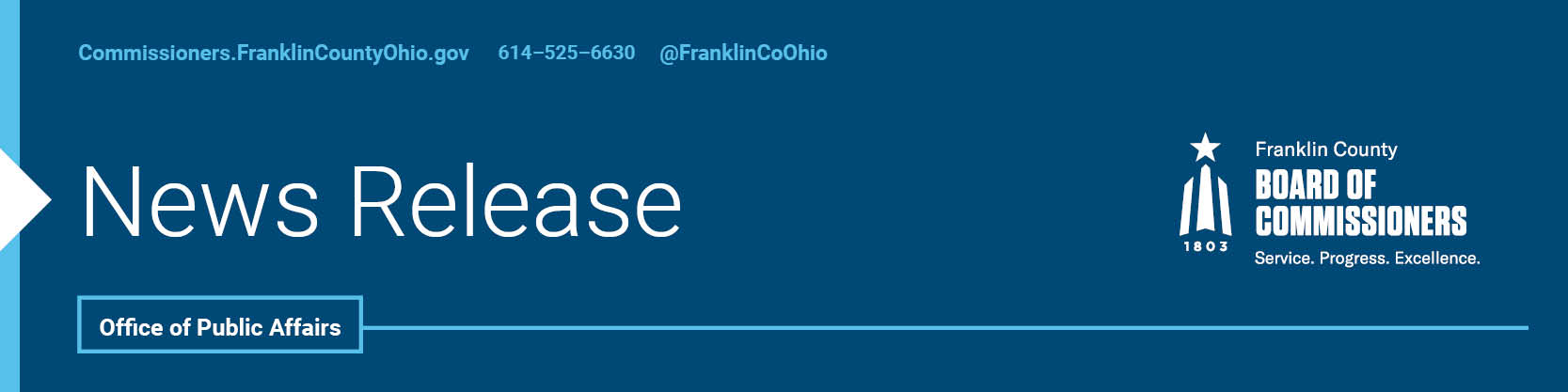 FOR IMMEDIATE RELEASEMonday, May 31, 2021Contact: Tyler Lowry, Commissioners, 614-525-6630
Jodi Andes, Commissioners, 614-525-5273COMMISSIONERS’ STATEMENT ON MEMORIAL DAYOn this Memorial Day, the Franklin County Commissioners honor the sacrifice of all those who have died in service to our nation.  Central Ohio has a long and proud tradition of military service that is exemplified by countless families throughout our community who have put our country’s needs ahead of their own.  Some of the names of the local sons and daughters who have fought and died in our nation’s service can be found enshrined at a display in their honor at Franklin County Memorial Hall at 280 W. Broad St. in Columbus and open to the public during normal county business hours.All county offices are closed today in observance of the holiday.--30--For more information on the Franklin County Board of Commissioners, log on to: https://commissioners.franklincountyohio.gov. 